							                                                   Serial No: Ufa 1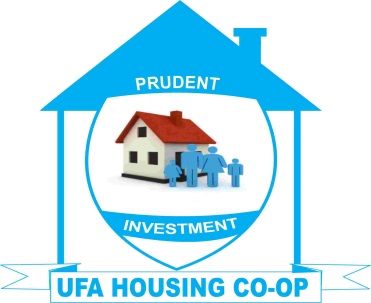 APPLICATION FOR MEMBERSHIPUfa Housing Co-operative Society LtdP O Box 2973-00200, Nairobi. Development House Moi AvenueCell Phones+254 738690660Email: info@ufahousing.comWebsite: www.ufahousing.comPART “I": IndividualPART “I": IndividualPART “I": IndividualPART “I": IndividualPART “I": IndividualPART “I": IndividualPART “I": IndividualPART “I": Individual1.1.Full Name……………………………………………………………………………………………………………………………………………………………………………………………..Full Name……………………………………………………………………………………………………………………………………………………………………………………………..Full Name……………………………………………………………………………………………………………………………………………………………………………………………..Full Name……………………………………………………………………………………………………………………………………………………………………………………………..Full Name……………………………………………………………………………………………………………………………………………………………………………………………..2.2.NationalityNationalityNationalityDate of Birth…………………………………………………………………………………………………………………..Date of Birth…………………………………………………………………………………………………………………..3.3.Staff Number……………………………………….Staff Number……………………………………….Staff Number……………………………………….ID/Passport No………………………………………………………………………………………………………………..ID/Passport No………………………………………………………………………………………………………………..4.4.PIN No………………………………………………….PIN No………………………………………………….PIN No………………………………………………….Address…………………………………………………………………………………………………………………………..Address…………………………………………………………………………………………………………………………..5.5.Present Location (Country/State/Town…………………………………………………………………………………………………………………………………………………Present Location (Country/State/Town…………………………………………………………………………………………………………………………………………………Present Location (Country/State/Town…………………………………………………………………………………………………………………………………………………Present Location (Country/State/Town…………………………………………………………………………………………………………………………………………………Present Location (Country/State/Town…………………………………………………………………………………………………………………………………………………6.6.Mobile No……………………………………………Mobile No……………………………………………Mobile No……………………………………………Email………………………………………………………………………………………………………………………………Email………………………………………………………………………………………………………………………………7.7.Name Of Kin/Nominee…………………………………………………………………………………………………………………………………………………………………………Name Of Kin/Nominee…………………………………………………………………………………………………………………………………………………………………………Name Of Kin/Nominee…………………………………………………………………………………………………………………………………………………………………………Name Of Kin/Nominee…………………………………………………………………………………………………………………………………………………………………………Name Of Kin/Nominee…………………………………………………………………………………………………………………………………………………………………………ID No…………………………………………………………………Date of Birth…………………………………………Relationship………………………………Tel NO…………………………………………………………………….Address……………………………………………………………………………………………….ID No…………………………………………………………………Date of Birth…………………………………………Relationship………………………………Tel NO…………………………………………………………………….Address……………………………………………………………………………………………….ID No…………………………………………………………………Date of Birth…………………………………………Relationship………………………………Tel NO…………………………………………………………………….Address……………………………………………………………………………………………….ID No…………………………………………………………………Date of Birth…………………………………………Relationship………………………………Tel NO…………………………………………………………………….Address……………………………………………………………………………………………….ID No…………………………………………………………………Date of Birth…………………………………………Relationship………………………………Tel NO…………………………………………………………………….Address……………………………………………………………………………………………….PART “II": Corporate or GroupPART “II": Corporate or GroupPART “II": Corporate or GroupPART “II": Corporate or GroupPART “II": Corporate or GroupPART “II": Corporate or GroupPART “II": Corporate or GroupPART “II": Corporate or Group1.1.Full Name…………………………………………………………………………………………………………………………………………………………………………………………….Full Name…………………………………………………………………………………………………………………………………………………………………………………………….Full Name…………………………………………………………………………………………………………………………………………………………………………………………….Full Name…………………………………………………………………………………………………………………………………………………………………………………………….Full Name…………………………………………………………………………………………………………………………………………………………………………………………….2.2.Date of registration……………………………………………………………………………………………………………………………………………………………………………..                                                              Date of registration……………………………………………………………………………………………………………………………………………………………………………..                                                              Date of registration……………………………………………………………………………………………………………………………………………………………………………..                                                              Date of registration……………………………………………………………………………………………………………………………………………………………………………..                                                              Date of registration……………………………………………………………………………………………………………………………………………………………………………..                                                              3.3.PIN No…………………………………………………………………………………………………………………………………………………...…………………………………………..PIN No…………………………………………………………………………………………………………………………………………………...…………………………………………..PIN No…………………………………………………………………………………………………………………………………………………...…………………………………………..PIN No…………………………………………………………………………………………………………………………………………………...…………………………………………..PIN No…………………………………………………………………………………………………………………………………………………...…………………………………………..4.4.Registration Certificate No………………………………………………………………………………..………………………………………………………………………………..Registration Certificate No………………………………………………………………………………..………………………………………………………………………………..Registration Certificate No………………………………………………………………………………..………………………………………………………………………………..Registration Certificate No………………………………………………………………………………..………………………………………………………………………………..Registration Certificate No………………………………………………………………………………..………………………………………………………………………………..5.5.Location………………………………………………………………………………………………………………………………………………………………………………………........Location………………………………………………………………………………………………………………………………………………………………………………………........Location………………………………………………………………………………………………………………………………………………………………………………………........Location………………………………………………………………………………………………………………………………………………………………………………………........Location………………………………………………………………………………………………………………………………………………………………………………………........6.6.Address…………………………………………………………………………………Address…………………………………………………………………………………Address…………………………………………………………………………………Address…………………………………………………………………………………Telephone No……………………………………………………………………………..7.7.Email…………………………………………………………………………………………………………………………………………………………………………………………………..Email…………………………………………………………………………………………………………………………………………………………………………………………………..Email…………………………………………………………………………………………………………………………………………………………………………………………………..Email…………………………………………………………………………………………………………………………………………………………………………………………………..Email…………………………………………………………………………………………………………………………………………………………………………………………………..Signatories:Signatories:1………………………………………………………………………………………………..1………………………………………………………………………………………………..1………………………………………………………………………………………………..2………………………………………………………………………………………………..2………………………………………………………………………………………………..2………………………………………………………………………………………………..3…………………………………………………………………………………………………3…………………………………………………………………………………………………3…………………………………………………………………………………………………9.9.Mandate: Any 2 to sign                              All to SignMandate: Any 2 to sign                              All to SignMandate: Any 2 to sign                              All to SignMandate: Any 2 to sign                              All to SignMandate: Any 2 to sign                              All to SignPART “III": PartnershipPART “III": PartnershipPART “III": PartnershipPART “III": PartnershipPART “III": PartnershipPART “III": PartnershipPART “III": PartnershipPART “III": PartnershipPartner 1Partner 1Partner 1Partner 1Partner 1Partner 1Partner 11.1.Full Name……………………………………………………………………………………………………………………………………………………………………………………………..Full Name……………………………………………………………………………………………………………………………………………………………………………………………..Full Name……………………………………………………………………………………………………………………………………………………………………………………………..Full Name……………………………………………………………………………………………………………………………………………………………………………………………..Full Name……………………………………………………………………………………………………………………………………………………………………………………………..2.2.NationalityNationalityNationalityDate of Birth…………………………………………………………………………………………………………………..Date of Birth…………………………………………………………………………………………………………………..3.3.Staff Number……………………………………….Staff Number……………………………………….Staff Number……………………………………….ID/Passport No………………………………………………………………………………………………………………..ID/Passport No………………………………………………………………………………………………………………..4.4.PIN No………………………………………………….PIN No………………………………………………….PIN No………………………………………………….Address…………………………………………………………………………………………………………………………..Address…………………………………………………………………………………………………………………………..5.5.Present Location (Country/State/Town………………………………………………………………………………………………………………………………………………..Present Location (Country/State/Town………………………………………………………………………………………………………………………………………………..Present Location (Country/State/Town………………………………………………………………………………………………………………………………………………..Present Location (Country/State/Town………………………………………………………………………………………………………………………………………………..Present Location (Country/State/Town………………………………………………………………………………………………………………………………………………..6.6.Mobile No……………………………………………Mobile No……………………………………………Mobile No……………………………………………Email………………………………………………………………………………………………………………………………Email………………………………………………………………………………………………………………………………7.7.Name Of Kin/Nominee…………………………………………………………………………………………………………………………………………………………………………Name Of Kin/Nominee…………………………………………………………………………………………………………………………………………………………………………Name Of Kin/Nominee…………………………………………………………………………………………………………………………………………………………………………Name Of Kin/Nominee…………………………………………………………………………………………………………………………………………………………………………Name Of Kin/Nominee…………………………………………………………………………………………………………………………………………………………………………ID No…………………………………………………………………Date of Birth…………………………………………Relationship………………………………Tel NO…………………………………………………………………….Address……………………………………………………………………………………………….ID No…………………………………………………………………Date of Birth…………………………………………Relationship………………………………Tel NO…………………………………………………………………….Address……………………………………………………………………………………………….ID No…………………………………………………………………Date of Birth…………………………………………Relationship………………………………Tel NO…………………………………………………………………….Address……………………………………………………………………………………………….ID No…………………………………………………………………Date of Birth…………………………………………Relationship………………………………Tel NO…………………………………………………………………….Address……………………………………………………………………………………………….ID No…………………………………………………………………Date of Birth…………………………………………Relationship………………………………Tel NO…………………………………………………………………….Address……………………………………………………………………………………………….Partner IIPartner IIPartner IIPartner IIPartner IIPartner IIPartner II1.1.Full Name……………………………………………………………………………………………………………………………………………………………………………………………..Full Name……………………………………………………………………………………………………………………………………………………………………………………………..Full Name……………………………………………………………………………………………………………………………………………………………………………………………..Full Name……………………………………………………………………………………………………………………………………………………………………………………………..Full Name……………………………………………………………………………………………………………………………………………………………………………………………..2.2.Nationality……………………………………………..Nationality……………………………………………..Nationality……………………………………………..Date of Birth……………………………………………………………………………………………………………………Date of Birth……………………………………………………………………………………………………………………3.3.Staff Number…………………………………………..Staff Number…………………………………………..Staff Number…………………………………………..ID/Passport No…………………………………………………………………………………………………………………ID/Passport No…………………………………………………………………………………………………………………4.4.PIN No…………………………………………………….PIN No…………………………………………………….PIN No…………………………………………………….Address……………………………………………………………………………………………………………………………Address……………………………………………………………………………………………………………………………5.5.Present Location (Country/State/Town………………………………………………………………………………………………………………………………………………….Present Location (Country/State/Town………………………………………………………………………………………………………………………………………………….Present Location (Country/State/Town………………………………………………………………………………………………………………………………………………….Present Location (Country/State/Town………………………………………………………………………………………………………………………………………………….Present Location (Country/State/Town………………………………………………………………………………………………………………………………………………….6.6.Mobile No……………………………………………Mobile No……………………………………………Mobile No……………………………………………Email……………………………………………………………………………………………………………………………….Email……………………………………………………………………………………………………………………………….7.7.Name Of Kin/Nominee………………………………………………………………………………………………………………………………………………………………………….Name Of Kin/Nominee………………………………………………………………………………………………………………………………………………………………………….Name Of Kin/Nominee………………………………………………………………………………………………………………………………………………………………………….Name Of Kin/Nominee………………………………………………………………………………………………………………………………………………………………………….Name Of Kin/Nominee………………………………………………………………………………………………………………………………………………………………………….ID No…………………………………………………………………Date of Birth…………………………………………Relationship………………………………..Tel NO…………………………………………………………………….Address…………………………………………………………………………………………………ID No…………………………………………………………………Date of Birth…………………………………………Relationship………………………………..Tel NO…………………………………………………………………….Address…………………………………………………………………………………………………ID No…………………………………………………………………Date of Birth…………………………………………Relationship………………………………..Tel NO…………………………………………………………………….Address…………………………………………………………………………………………………ID No…………………………………………………………………Date of Birth…………………………………………Relationship………………………………..Tel NO…………………………………………………………………….Address…………………………………………………………………………………………………ID No…………………………………………………………………Date of Birth…………………………………………Relationship………………………………..Tel NO…………………………………………………………………….Address…………………………………………………………………………………………………Partner IIIPartner IIIPartner IIIPartner IIIPartner IIIPartner IIIPartner III1.1.Full Name……………………………………………………………………………………………………………………………………………………………………………………………..Full Name……………………………………………………………………………………………………………………………………………………………………………………………..Full Name……………………………………………………………………………………………………………………………………………………………………………………………..Full Name……………………………………………………………………………………………………………………………………………………………………………………………..Full Name……………………………………………………………………………………………………………………………………………………………………………………………..2.2.Date of registration……………………………………………………………………………………………………………………………………………………………………………….                                                              Date of registration……………………………………………………………………………………………………………………………………………………………………………….                                                              Date of registration……………………………………………………………………………………………………………………………………………………………………………….                                                              Date of registration……………………………………………………………………………………………………………………………………………………………………………….                                                              Date of registration……………………………………………………………………………………………………………………………………………………………………………….                                                              3.3.PIN No…………………………………………………………………………………………………………………………………………………...……………………………………………..PIN No…………………………………………………………………………………………………………………………………………………...……………………………………………..PIN No…………………………………………………………………………………………………………………………………………………...……………………………………………..PIN No…………………………………………………………………………………………………………………………………………………...……………………………………………..PIN No…………………………………………………………………………………………………………………………………………………...……………………………………………..4.4.Registration Certificate No………………………………………………………………………………..………………………………………………………………………………….Registration Certificate No………………………………………………………………………………..………………………………………………………………………………….Registration Certificate No………………………………………………………………………………..………………………………………………………………………………….Registration Certificate No………………………………………………………………………………..………………………………………………………………………………….Registration Certificate No………………………………………………………………………………..………………………………………………………………………………….5.5.Location………………………………………………………………………………………………………………………………………………………………………………………..........Location………………………………………………………………………………………………………………………………………………………………………………………..........Location………………………………………………………………………………………………………………………………………………………………………………………..........Location………………………………………………………………………………………………………………………………………………………………………………………..........Location………………………………………………………………………………………………………………………………………………………………………………………..........6.6.Address…………………………………………………………………………………Address…………………………………………………………………………………Address…………………………………………………………………………………Address…………………………………………………………………………………Telephone No………………………………………………………………………………..Name of Kin/Nominee…………………………………………………………………………………………………………………………………………………………………………..Name of Kin/Nominee…………………………………………………………………………………………………………………………………………………………………………..Name of Kin/Nominee…………………………………………………………………………………………………………………………………………………………………………..Name of Kin/Nominee…………………………………………………………………………………………………………………………………………………………………………..Name of Kin/Nominee…………………………………………………………………………………………………………………………………………………………………………..7.7.ID No…………………………………………………………………Date of Birth…………………………………………Relationship…………………………………….Tel NO…………………………………………………………………….Address………………………………………………………………………………………………….ID No…………………………………………………………………Date of Birth…………………………………………Relationship…………………………………….Tel NO…………………………………………………………………….Address………………………………………………………………………………………………….ID No…………………………………………………………………Date of Birth…………………………………………Relationship…………………………………….Tel NO…………………………………………………………………….Address………………………………………………………………………………………………….ID No…………………………………………………………………Date of Birth…………………………………………Relationship…………………………………….Tel NO…………………………………………………………………….Address………………………………………………………………………………………………….ID No…………………………………………………………………Date of Birth…………………………………………Relationship…………………………………….Tel NO…………………………………………………………………….Address………………………………………………………………………………………………….9.9.Mandate: Any 2 to sign                              All to SignMandate: Any 2 to sign                              All to SignMandate: Any 2 to sign                              All to SignMandate: Any 2 to sign                              All to SignMandate: Any 2 to sign                              All to SignPART “IV"PART “IV"PART “IV"PART “IV"PART “IV"PART “IV"PART “IV"PART “IV"I/We wish to apply for ……………………………………………………………………………shares of kshs.100.00 each valued at KshsI/We wish to apply for ……………………………………………………………………………shares of kshs.100.00 each valued at KshsI/We wish to apply for ……………………………………………………………………………shares of kshs.100.00 each valued at KshsI/We wish to apply for ……………………………………………………………………………shares of kshs.100.00 each valued at KshsI/We wish to apply for ……………………………………………………………………………shares of kshs.100.00 each valued at KshsI/We wish to apply for ……………………………………………………………………………shares of kshs.100.00 each valued at KshsI/We wish to apply for ……………………………………………………………………………shares of kshs.100.00 each valued at KshsMode of Payment:Mode of Payment:Mode of Payment:Mode of Payment:Mode of Payment:Mode of Payment:Mode of Payment:Mode of Payment:a)Cash/Bank Cheque/Money Order/Bank Transfers for Kshs………………………………………………………………………………………………………………..Cash/Bank Cheque/Money Order/Bank Transfers for Kshs………………………………………………………………………………………………………………..Cash/Bank Cheque/Money Order/Bank Transfers for Kshs………………………………………………………………………………………………………………..Cash/Bank Cheque/Money Order/Bank Transfers for Kshs………………………………………………………………………………………………………………..b)Through my salary in ……………………………………………….. equal installments with effect from…………………………………………………………….Through my salary in ……………………………………………….. equal installments with effect from…………………………………………………………….Through my salary in ……………………………………………….. equal installments with effect from…………………………………………………………….Through my salary in ……………………………………………….. equal installments with effect from…………………………………………………………….c)Others……………………………………………………………………………………………………………………………………………………………………………………………Others……………………………………………………………………………………………………………………………………………………………………………………………Others……………………………………………………………………………………………………………………………………………………………………………………………Others……………………………………………………………………………………………………………………………………………………………………………………………NOTE:NOTE:NOTE:NOTE:NOTE:NOTE:NOTE:NOTE:a)a)The minimum share application is 100 shares at Kshs.100 each totaling to Kshs.10,000/-The minimum share application is 100 shares at Kshs.100 each totaling to Kshs.10,000/-The minimum share application is 100 shares at Kshs.100 each totaling to Kshs.10,000/-The minimum share application is 100 shares at Kshs.100 each totaling to Kshs.10,000/-b)b)Pay an entrance fee of Kshs 1,000 which is payable only once.Pay an entrance fee of Kshs 1,000 which is payable only once.Pay an entrance fee of Kshs 1,000 which is payable only once.Pay an entrance fee of Kshs 1,000 which is payable only once.c)c)All payments must be receipted by Ufa Housing and an official receipt issued.All payments must be receipted by Ufa Housing and an official receipt issued.All payments must be receipted by Ufa Housing and an official receipt issued.All payments must be receipted by Ufa Housing and an official receipt issued.d)d)I confirm I have read and will abide with the Society By-Laws.I confirm I have read and will abide with the Society By-Laws.I confirm I have read and will abide with the Society By-Laws.I confirm I have read and will abide with the Society By-Laws.e)e)Payment can be done at:    BANK: Co-operative Bank, Branch Co-operative House, Account No…………………………………………………………………………………………Payment can be done at:    BANK: Co-operative Bank, Branch Co-operative House, Account No…………………………………………………………………………………………Payment can be done at:    BANK: Co-operative Bank, Branch Co-operative House, Account No…………………………………………………………………………………………Payment can be done at:    BANK: Co-operative Bank, Branch Co-operative House, Account No…………………………………………………………………………………………Or Ufanisi Sacco Fosa Prime Account No………………………………………………………………………………………………………………………………………Or Ufanisi Sacco Fosa Prime Account No………………………………………………………………………………………………………………………………………Or Ufanisi Sacco Fosa Prime Account No………………………………………………………………………………………………………………………………………Or Ufanisi Sacco Fosa Prime Account No………………………………………………………………………………………………………………………………………Or  M Pesa pay bill number : …………………………..Account number is your ID/Passport NumberOr  M Pesa pay bill number : …………………………..Account number is your ID/Passport NumberOr  M Pesa pay bill number : …………………………..Account number is your ID/Passport NumberOr  M Pesa pay bill number : …………………………..Account number is your ID/Passport NumberMember Bank DetailsMember Bank DetailsMember Bank DetailsMember Bank DetailsMember Bank Details1.Bank NameBank Name2.Bank BranchBank Branch3.Bank AccountBank Account4.Name of the AccountName of the AccountSigned                                                                                         DatedSigned                                                                                         DatedSigned                                                                                         DatedNOTE:NOTE:NOTE:NOTE:1.while returning You are required to attach a copy of your ID, PIN and a passport size photograph  on the form to the officewhile returning You are required to attach a copy of your ID, PIN and a passport size photograph  on the form to the officewhile returning You are required to attach a copy of your ID, PIN and a passport size photograph  on the form to the office2.These are confidential details and will only be used for the purpose of updating your records only in the officeThese are confidential details and will only be used for the purpose of updating your records only in the officeThese are confidential details and will only be used for the purpose of updating your records only in the office3.Note that the details given will only change upon receipt of written instruction by the same member.Note that the details given will only change upon receipt of written instruction by the same member.Note that the details given will only change upon receipt of written instruction by the same member.Introduced By:Introduced By:Introduced By:Introduced By:Name…………………………………………………………………………………………………………………………………………………………………………………….Name…………………………………………………………………………………………………………………………………………………………………………………….Name…………………………………………………………………………………………………………………………………………………………………………………….Name…………………………………………………………………………………………………………………………………………………………………………………….PART “V”PART “V”PART “V”PART “V”PART “V”FOR OFFICIAL USE ONLYFOR OFFICIAL USE ONLYFOR OFFICIAL USE ONLYFOR OFFICIAL USE ONLYNo. of Shares applied…………………………………………………………………..No. of shares allocated……………………………………………………………………………No. of Shares applied…………………………………………………………………..No. of shares allocated……………………………………………………………………………No. of Shares applied…………………………………………………………………..No. of shares allocated……………………………………………………………………………No. of Shares applied…………………………………………………………………..No. of shares allocated……………………………………………………………………………Date of purchase………………………………………………………………………….Processing Officer’s Signature…………………………………………………………………Date of purchase………………………………………………………………………….Processing Officer’s Signature…………………………………………………………………Date of purchase………………………………………………………………………….Processing Officer’s Signature…………………………………………………………………Date of purchase………………………………………………………………………….Processing Officer’s Signature…………………………………………………………………Membership number allocated…………………………………………………………………………………………………………………………………………………………………….Membership number allocated…………………………………………………………………………………………………………………………………………………………………….Membership number allocated…………………………………………………………………………………………………………………………………………………………………….Membership number allocated…………………………………………………………………………………………………………………………………………………………………….